Count back to find the answer to these sums.21 - 3 =			32 - 4 =			33 - 6 =			25 – 6 =34 – 5 =			43 - 7 =			52 - 7 =			44 – 8 =Double it:12			14 		22 		34 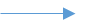 15			25 		35 		45 35 – 10 =		37 – 20 =		44 – 20 =		59 – 20 =62 – 30 =		57 – 40 =		76 – 50 =		94 – 70 =Halve it:20			22 		24 		28 Use the ‘pop-pop’ method to find half of these numbers.	42			66			84			883 x 2 =			5 x 2 =			7 x 2 =			9 x 2 =4 x 5 =			6 x 5 =			8 x 5 = 			10 x 5 =3 x 10 =			5 x 10 =			7 x 10 =			9 x 10 =4 x 2 =			3 x 5 =			6 x 10 =			7 x 5 =